    UNIVERSIDADE FEDERAL DO ESPÍRITO SANTODeclaro, para devidos fins de direito, que as informações prestadas e os documentos que apresento para esta solicitação de reembolso são verdadeiros e autênticos. Fico ciente de que a falsidade dessa declaração configura crime previsto no Código Penal Brasileiro, passível de penalidade.  Assinatura digital do(a) Coordenador(a) do Programa de Pós-Graduação	RECURSO	RECURSO	RECURSO	RECURSO	RECURSO	RECURSO	RECURSO	RECURSO	RECURSO	RECURSO	RECURSO	RECURSO	RECURSO	RECURSO	RECURSO	RECURSO	RECURSO	RECURSO(   ) PROAP (do programa)(   ) PROAP (do programa)(   ) PROAP (do programa)(   ) FAP  (Resolução nº 14/2018, apoio da  linha IV, Art. 7º)    (   ) FAP  (Resolução nº 14/2018, apoio da  linha IV, Art. 7º)    (   ) FAP  (Resolução nº 14/2018, apoio da  linha IV, Art. 7º)    (   ) FAP  (Resolução nº 14/2018, apoio da  linha IV, Art. 7º)    (   ) FAP  (Resolução nº 14/2018, apoio da  linha IV, Art. 7º)    (   ) FAP  (Resolução nº 14/2018, apoio da  linha IV, Art. 7º)    (   ) FAP  (Resolução nº 14/2018, apoio da  linha IV, Art. 7º)    (   ) FAP  (Resolução nº 14/2018, apoio da  linha IV, Art. 7º)    (   ) FAP  (Resolução nº 14/2018, apoio da  linha IV, Art. 7º)    (   ) FAP  (Resolução nº 14/2018, apoio da  linha IV, Art. 7º)    (   ) FAP  (Resolução nº 14/2018, apoio da  linha IV, Art. 7º)    (   ) FAP  (Resolução nº 14/2018, apoio da  linha IV, Art. 7º)    (   ) FAP  (Resolução nº 14/2018, apoio da  linha IV, Art. 7º)    (   ) FAP  (Resolução nº 14/2018, apoio da  linha IV, Art. 7º)    (   ) OUTRO (especificar):(   ) OUTRO (especificar):(   ) OUTRO (especificar):(   ) OUTRO (especificar):(   ) OUTRO (especificar):(   ) OUTRO (especificar):(   ) OUTRO (especificar):(   ) OUTRO (especificar):(   ) OUTRO (especificar):(   ) OUTRO (especificar):(   ) OUTRO (especificar):(   ) OUTRO (especificar):(   ) OUTRO (especificar):(   ) OUTRO (especificar):(   ) OUTRO (especificar):(   ) OUTRO (especificar):(   ) OUTRO (especificar):(   ) OUTRO (especificar):                                                                     DADOS DO BENEFICIADO/PROPOSTO                                                                     DADOS DO BENEFICIADO/PROPOSTO                                                                     DADOS DO BENEFICIADO/PROPOSTO                                                                     DADOS DO BENEFICIADO/PROPOSTO                                                                     DADOS DO BENEFICIADO/PROPOSTO                                                                     DADOS DO BENEFICIADO/PROPOSTO                                                                     DADOS DO BENEFICIADO/PROPOSTO                                                                     DADOS DO BENEFICIADO/PROPOSTO                                                                     DADOS DO BENEFICIADO/PROPOSTO                                                                     DADOS DO BENEFICIADO/PROPOSTO                                                                     DADOS DO BENEFICIADO/PROPOSTO                                                                     DADOS DO BENEFICIADO/PROPOSTO                                                                     DADOS DO BENEFICIADO/PROPOSTO                                                                     DADOS DO BENEFICIADO/PROPOSTO                                                                     DADOS DO BENEFICIADO/PROPOSTO                                                                     DADOS DO BENEFICIADO/PROPOSTO                                                                     DADOS DO BENEFICIADO/PROPOSTO                                                                     DADOS DO BENEFICIADO/PROPOSTONOME: NOME: NOME: NOME: NOME: NOME: NOME: NOME: NOME: NOME: NOME: NOME: NOME: NOME: NOME: NOME: NOME: NOME: CPF:CPF:CPF:CPF:CPF:CPF:CPF:CPF:CPF:CPF:TELEFONE:TELEFONE:TELEFONE:TELEFONE:TELEFONE:TELEFONE:TELEFONE:TELEFONE:BANCO: (   ) BANCO DO BRASIL  Nº 001(   ) BANCO DO BRASIL  Nº 001(   ) BANCO DO BRASIL  Nº 001(   ) BANCO DO BRASIL  Nº 001(   ) BANCO DO BRASIL  Nº 001(  ) BANESTES Nº 021(  ) BANESTES Nº 021(  ) BANESTES Nº 021(  ) BANESTES Nº 021(  ) BANESTES Nº 021(  ) BANESTES Nº 021(  )  BRADESCO Nº 237(  )  BRADESCO Nº 237(  )  BRADESCO Nº 237(  )  BRADESCO Nº 237(  ) INTER Nº 077 (  ) INTER Nº 077 BANCO: (   ) CAIXA E. FEDERAL Nº 104  (   ) CAIXA E. FEDERAL Nº 104  (   ) CAIXA E. FEDERAL Nº 104  (   ) CAIXA E. FEDERAL Nº 104  (   ) CAIXA E. FEDERAL Nº 104  (  ) SICOOB Nº 756(  ) SICOOB Nº 756(  ) SICOOB Nº 756(  ) SICOOB Nº 756(  ) SICOOB Nº 756(  ) SICOOB Nº 756(  ) SANTANDER Nº 033(  ) SANTANDER Nº 033(  ) SANTANDER Nº 033(  ) SANTANDER Nº 033(  ) ITAÚ Nº 341(  ) ITAÚ Nº 341BANCO: OUTRO (NOME E NÚMERO):                                                                 Não são aceitos bancos digitaisOUTRO (NOME E NÚMERO):                                                                 Não são aceitos bancos digitaisOUTRO (NOME E NÚMERO):                                                                 Não são aceitos bancos digitaisOUTRO (NOME E NÚMERO):                                                                 Não são aceitos bancos digitaisOUTRO (NOME E NÚMERO):                                                                 Não são aceitos bancos digitaisOUTRO (NOME E NÚMERO):                                                                 Não são aceitos bancos digitaisOUTRO (NOME E NÚMERO):                                                                 Não são aceitos bancos digitaisOUTRO (NOME E NÚMERO):                                                                 Não são aceitos bancos digitaisOUTRO (NOME E NÚMERO):                                                                 Não são aceitos bancos digitaisOUTRO (NOME E NÚMERO):                                                                 Não são aceitos bancos digitaisOUTRO (NOME E NÚMERO):                                                                 Não são aceitos bancos digitaisOUTRO (NOME E NÚMERO):                                                                 Não são aceitos bancos digitaisOUTRO (NOME E NÚMERO):                                                                 Não são aceitos bancos digitaisOUTRO (NOME E NÚMERO):                                                                 Não são aceitos bancos digitaisOUTRO (NOME E NÚMERO):                                                                 Não são aceitos bancos digitaisOUTRO (NOME E NÚMERO):                                                                 Não são aceitos bancos digitaisOUTRO (NOME E NÚMERO):                                                                 Não são aceitos bancos digitaisNÚMERO DA AGENCIA (com dígito): NÚMERO DA AGENCIA (com dígito): NÚMERO DA AGENCIA (com dígito): NÚMERO DA AGENCIA (com dígito): NÚMERO DA AGENCIA (com dígito): NÚMERO DA AGENCIA (com dígito): NÚMERO DA AGENCIA (com dígito): NÚMERO DA AGENCIA (com dígito): NÚMERO DA CONTA CORRENTE (com dígito):NÚMERO DA CONTA CORRENTE (com dígito):NÚMERO DA CONTA CORRENTE (com dígito):NÚMERO DA CONTA CORRENTE (com dígito):NÚMERO DA CONTA CORRENTE (com dígito):NÚMERO DA CONTA CORRENTE (com dígito):NÚMERO DA CONTA CORRENTE (com dígito):NÚMERO DA CONTA CORRENTE (com dígito):NÚMERO DA CONTA CORRENTE (com dígito):NÚMERO DA CONTA CORRENTE (com dígito):VALOR EM R$: VALOR EM R$: VALOR EM R$: VALOR EM R$: VALOR EM R$: VALOR EM R$: VALOR EM R$: VALOR EM R$: VALOR EM MOEDA ESTRANGEIRA: ( em caso de evento internacional)VALOR EM MOEDA ESTRANGEIRA: ( em caso de evento internacional)VALOR EM MOEDA ESTRANGEIRA: ( em caso de evento internacional)VALOR EM MOEDA ESTRANGEIRA: ( em caso de evento internacional)VALOR EM MOEDA ESTRANGEIRA: ( em caso de evento internacional)VALOR EM MOEDA ESTRANGEIRA: ( em caso de evento internacional)VALOR EM MOEDA ESTRANGEIRA: ( em caso de evento internacional)VALOR EM MOEDA ESTRANGEIRA: ( em caso de evento internacional)VALOR EM MOEDA ESTRANGEIRA: ( em caso de evento internacional)VALOR EM MOEDA ESTRANGEIRA: ( em caso de evento internacional)VÍNCULO:(  ) ALUNO MESTRADO             (  ) ALUNO MESTRADO             (  ) ALUNO MESTRADO             (  )ALUNO DOUTORADO (  )ALUNO DOUTORADO (  )ALUNO DOUTORADO (  )ALUNO DOUTORADO (  )ALUNO DOUTORADO (  ) ALUNO                    PÓS-DOUTORADO(  ) ALUNO                    PÓS-DOUTORADO(  ) ALUNO                    PÓS-DOUTORADO(  ) ALUNO                    PÓS-DOUTORADO(  ) ALUNO                    PÓS-DOUTORADO(  ) ALUNO                    PÓS-DOUTORADO(  )  ALUNO PNPD/CAPES(  ) DOCENTE(  ) DOCENTEE-MAIL:E-MAIL:E-MAIL:E-MAIL:E-MAIL:E-MAIL:E-MAIL:E-MAIL:E-MAIL:E-MAIL:E-MAIL:MATRÍCULA:MATRÍCULA:MATRÍCULA:MATRÍCULA:MATRÍCULA:MATRÍCULA:MATRÍCULA:MOTIVO DA SOLICITAÇÃO MOTIVO DA SOLICITAÇÃO MOTIVO DA SOLICITAÇÃO MOTIVO DA SOLICITAÇÃO MOTIVO DA SOLICITAÇÃO MOTIVO DA SOLICITAÇÃO MOTIVO DA SOLICITAÇÃO MOTIVO DA SOLICITAÇÃO MOTIVO DA SOLICITAÇÃO MOTIVO DA SOLICITAÇÃO MOTIVO DA SOLICITAÇÃO MOTIVO DA SOLICITAÇÃO MOTIVO DA SOLICITAÇÃO MOTIVO DA SOLICITAÇÃO MOTIVO DA SOLICITAÇÃO MOTIVO DA SOLICITAÇÃO MOTIVO DA SOLICITAÇÃO MOTIVO DA SOLICITAÇÃO (  )PARTICIPAÇÃO DE EVENTO NO PAÍS (  )PARTICIPAÇÃO DE EVENTO NO PAÍS (  )PARTICIPAÇÃO DE EVENTO NO PAÍS (  )PARTICIPAÇÃO DE EVENTO NO PAÍS (  )PARTICIPAÇÃO DE EVENTO NO PAÍS (  )PARTICIPAÇÃO DE EVENTO NO PAÍS (  )PARTICIPAÇÃO DE EVENTO NO PAÍS (  )PARTICIPAÇÃO DE EVENTO NO PAÍS (  )TAXA DE PUBLICAÇÃO FEITA NO PAÍS  (  )TAXA DE PUBLICAÇÃO FEITA NO PAÍS  (  )TAXA DE PUBLICAÇÃO FEITA NO PAÍS  (  )TAXA DE PUBLICAÇÃO FEITA NO PAÍS  (  )TAXA DE PUBLICAÇÃO FEITA NO PAÍS  (  )TAXA DE PUBLICAÇÃO FEITA NO PAÍS  (  )TAXA DE PUBLICAÇÃO FEITA NO PAÍS  (  )TAXA DE PUBLICAÇÃO FEITA NO PAÍS  (  )TAXA DE PUBLICAÇÃO FEITA NO PAÍS  (  )TAXA DE PUBLICAÇÃO FEITA NO PAÍS  (  )PARTICIPAÇÃO DE EVENTO NO EXTERIOR(  )PARTICIPAÇÃO DE EVENTO NO EXTERIOR(  )PARTICIPAÇÃO DE EVENTO NO EXTERIOR(  )PARTICIPAÇÃO DE EVENTO NO EXTERIOR(  )PARTICIPAÇÃO DE EVENTO NO EXTERIOR(  )PARTICIPAÇÃO DE EVENTO NO EXTERIOR(  )PARTICIPAÇÃO DE EVENTO NO EXTERIOR(  )PARTICIPAÇÃO DE EVENTO NO EXTERIOR(  ) TAXA DE PUBLICAÇÃO FEITA  NO EXTERIOR (  ) TAXA DE PUBLICAÇÃO FEITA  NO EXTERIOR (  ) TAXA DE PUBLICAÇÃO FEITA  NO EXTERIOR (  ) TAXA DE PUBLICAÇÃO FEITA  NO EXTERIOR (  ) TAXA DE PUBLICAÇÃO FEITA  NO EXTERIOR (  ) TAXA DE PUBLICAÇÃO FEITA  NO EXTERIOR (  ) TAXA DE PUBLICAÇÃO FEITA  NO EXTERIOR (  ) TAXA DE PUBLICAÇÃO FEITA  NO EXTERIOR (  ) TAXA DE PUBLICAÇÃO FEITA  NO EXTERIOR (  ) TAXA DE PUBLICAÇÃO FEITA  NO EXTERIOR 	INFORMAÇÕES SOBRE A PUBLICAÇÃO 		INFORMAÇÕES SOBRE A PUBLICAÇÃO 		INFORMAÇÕES SOBRE A PUBLICAÇÃO 		INFORMAÇÕES SOBRE A PUBLICAÇÃO 		INFORMAÇÕES SOBRE A PUBLICAÇÃO 		INFORMAÇÕES SOBRE A PUBLICAÇÃO 		INFORMAÇÕES SOBRE A PUBLICAÇÃO 		INFORMAÇÕES SOBRE A PUBLICAÇÃO 		INFORMAÇÕES SOBRE A PUBLICAÇÃO 		INFORMAÇÕES SOBRE A PUBLICAÇÃO 		INFORMAÇÕES SOBRE A PUBLICAÇÃO 		INFORMAÇÕES SOBRE A PUBLICAÇÃO 		INFORMAÇÕES SOBRE A PUBLICAÇÃO 		INFORMAÇÕES SOBRE A PUBLICAÇÃO 		INFORMAÇÕES SOBRE A PUBLICAÇÃO 		INFORMAÇÕES SOBRE A PUBLICAÇÃO 		INFORMAÇÕES SOBRE A PUBLICAÇÃO 		INFORMAÇÕES SOBRE A PUBLICAÇÃO 	QUALIS CAPES:  QUALIS CAPES:  (  ) A1    (  ) A1    (  ) A1    (  ) A2  (  ) A2  (   ) Outro (especificar) : (   ) Outro (especificar) : (   ) Outro (especificar) : (   ) Outro (especificar) : (   ) Outro (especificar) : (   ) Outro (especificar) : (   ) Outro (especificar) : (   ) Outro (especificar) : (   ) Outro (especificar) : (   ) Outro (especificar) : (   ) Outro (especificar) : ÁREA DE AVALIAÇÃO:ÁREA DE AVALIAÇÃO:ÁREA DE AVALIAÇÃO:ÁREA DE AVALIAÇÃO:ÁREA DE AVALIAÇÃO:ÁREA DE AVALIAÇÃO:ÁREA DE AVALIAÇÃO:ÁREA DE AVALIAÇÃO:ÁREA DE AVALIAÇÃO:ÁREA DE AVALIAÇÃO:ÁREA DE AVALIAÇÃO:ÁREA DE AVALIAÇÃO:ÁREA DE AVALIAÇÃO:ÁREA DE AVALIAÇÃO:ISSN:ISSN:ISSN:ISSN:TÍTULO:TÍTULO:TÍTULO:TÍTULO:TÍTULO:TÍTULO:TÍTULO:TÍTULO:TÍTULO:TÍTULO:TÍTULO:TÍTULO:TÍTULO:TÍTULO:TÍTULO:TÍTULO:TÍTULO:TÍTULO:INFORMAÇÕES SOBRE O EVENTOINFORMAÇÕES SOBRE O EVENTOINFORMAÇÕES SOBRE O EVENTOINFORMAÇÕES SOBRE O EVENTOINFORMAÇÕES SOBRE O EVENTOINFORMAÇÕES SOBRE O EVENTOINFORMAÇÕES SOBRE O EVENTOINFORMAÇÕES SOBRE O EVENTOINFORMAÇÕES SOBRE O EVENTOINFORMAÇÕES SOBRE O EVENTOINFORMAÇÕES SOBRE O EVENTOINFORMAÇÕES SOBRE O EVENTOINFORMAÇÕES SOBRE O EVENTOINFORMAÇÕES SOBRE O EVENTOINFORMAÇÕES SOBRE O EVENTOINFORMAÇÕES SOBRE O EVENTOINFORMAÇÕES SOBRE O EVENTOINFORMAÇÕES SOBRE O EVENTODATA DO EVENTO:  (inicio e termino)DATA DO EVENTO:  (inicio e termino)DATA DO EVENTO:  (inicio e termino)DATA DO EVENTO:  (inicio e termino)DATA DO EVENTO:  (inicio e termino)DATA DO EVENTO:  (inicio e termino)DATA DO EVENTO:  (inicio e termino)DATA DO EVENTO:  (inicio e termino)DATA DO EVENTO:  (inicio e termino)DATA DO EVENTO:  (inicio e termino)DATA DO EVENTO:  (inicio e termino)DATA DO EVENTO:  (inicio e termino)DATA DO EVENTO:  (inicio e termino)DATA DO EVENTO:  (inicio e termino)DATA DO EVENTO:  (inicio e termino)DATA DO EVENTO:  (inicio e termino)DATA DO EVENTO:  (inicio e termino)DATA DO EVENTO:  (inicio e termino)NOME DO EVENTO: NOME DO EVENTO: NOME DO EVENTO: NOME DO EVENTO: NOME DO EVENTO: NOME DO EVENTO: NOME DO EVENTO: NOME DO EVENTO: NOME DO EVENTO: NOME DO EVENTO: NOME DO EVENTO: NOME DO EVENTO: NOME DO EVENTO: NOME DO EVENTO: NOME DO EVENTO: NOME DO EVENTO: NOME DO EVENTO: NOME DO EVENTO: OUTRAS INFORMAÇÕES:OUTRAS INFORMAÇÕES:OUTRAS INFORMAÇÕES:OUTRAS INFORMAÇÕES:OUTRAS INFORMAÇÕES:OUTRAS INFORMAÇÕES:OUTRAS INFORMAÇÕES:OUTRAS INFORMAÇÕES:OUTRAS INFORMAÇÕES:OUTRAS INFORMAÇÕES:OUTRAS INFORMAÇÕES:OUTRAS INFORMAÇÕES:OUTRAS INFORMAÇÕES:OUTRAS INFORMAÇÕES:OUTRAS INFORMAÇÕES:OUTRAS INFORMAÇÕES:OUTRAS INFORMAÇÕES:OUTRAS INFORMAÇÕES: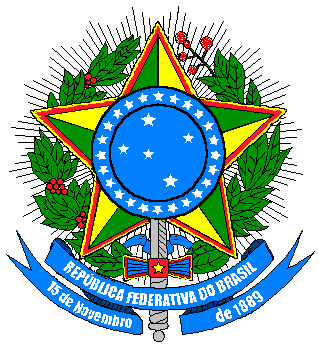 